                   Vadovaudamasi Lietuvos Respublikos vietos savivaldos įstatymo 16 straipsnio 4 dalimi, Mokyklų, vykdančių formaliojo švietimo programas, tinklo kūrimo taisyklėmis, patvirtintomis Lietuvos Respublikos Vyriausybės . birželio 29 d. nutarimu Nr. 768 „Dėl Mokyklų, vykdančių formaliojo švietimo programas, tinklo kūrimo taisyklių patvirtinimo“ (Lietuvos Respublikos Vyriausybės . liepos 11 d. nutarimo Nr. 682 redakcija), Priėmimo į valstybinę ir savivaldybės bendrojo ugdymo mokyklą, profesinio mokymo įstaigą bendrųjų kriterijų sąrašo, patvirtinto Lietuvos Respublikos švietimo ir mokslo ministro . birželio 25 d. įsakymu Nr. ISAK–1019 „Dėl Priėmimo į valstybinę ir savivaldybės bendrojo ugdymo mokyklą, profesinio mokymo įstaigą bendrųjų kriterijų sąrašo patvirtinimo“ (Lietuvos Respublikos švietimo ir mokslo ministro . balandžio 5 d. įsakymo Nr. V-322 redakcija), 3 punktu,  atsižvelgdama į  mokyklų direktorių teikimus, Pagėgių savivaldybės taryba n u s p r e n d ž i a:               1. Pakeisti Pagėgių savivaldybės tarybos . kovo 29 d. sprendimo Nr. T-47 ,,Dėl priešmokyklinio ugdymo grupių ir vaikų skaičiaus vidurkio grupėse, bendrojo ugdymo mokyklų klasių skaičiaus ir mokinių skaičiaus jose pagal vykdomas bendrojo ugdymo programas 2018 − 2019 mokslo metams, nustatymo“ priedo 2.1, 3, 4, 5, 5.1 ir 6 eilutes (pridedama).                2.  Sprendimą paskelbti Teisės aktų registre ir Pagėgių savivaldybės interneto svetainėje www.pagegiai.lt.               Šis sprendimas gali būti skundžiamas Lietuvos Respublikos administracinių bylų teisenos įstatymo nustatyta tvarka.Savivaldybės meras 				Virginijus Komskis                                                                                                                                                                                 	Pagėgių savivaldybės tarybos                                                                                                                                                                                                 	. rugpjūčio 28 d.                                                                                                                                                                                                	sprendimo Nr. T-119                                                                                                                                                                                                  	priedasPRIEŠMOKYKLINIO UGDYMO GRUPIŲ IR VAIKŲ SKAIČIAUS VIDURKIS GRUPĖSE, BENDROJO UGDYMO MOKYKLŲ KLASIŲ SKAIČIUS IR MOKINIŲ SKAIČIUS JOSE PAGAL VYKDOMAS BENDROJO UGDYMO PROGRAMAS 2018 – 2019 MOKSLO METAIS  Pastaba: * − mišraus amžiaus vaikų grupė (priešmokyklinė grupė sujungta su ikimokyklinio ugdymo grupe, kurios veiklos trukmė 4 val.);              * *− mišraus amžiaus vaikų grupė (priešmokyklinė grupė sujungta su ikimokyklinio ugdymo grupe, kurios veiklos trukmė ilgesnė nei 4 val.).____________________________________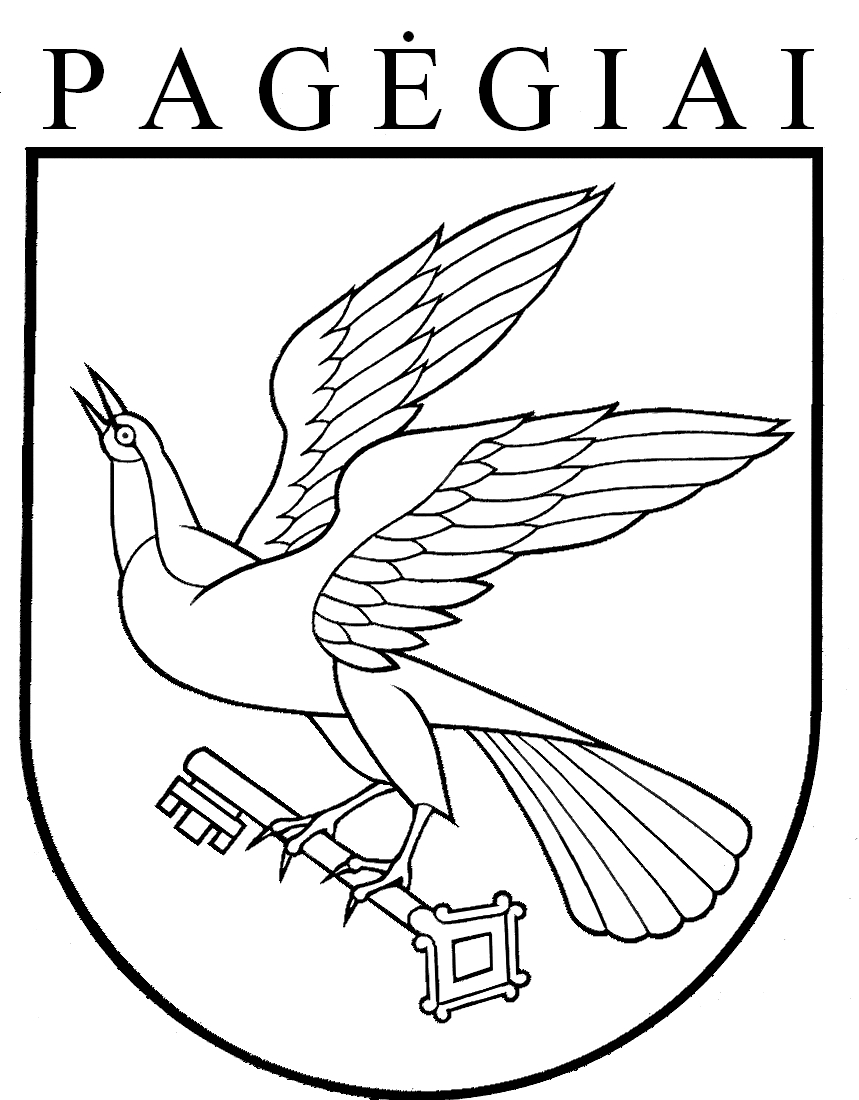 Pagėgių savivaldybės tarybasprendimasDĖL PAGĖGIŲ SAVIVALDYBĖS TARYBOS 2018 M. KOVO 29 D. SPRENDIMO NR. T-47 „dėl priešmokyklinio ugdymo grupių IR VAIKŲ SKAIČIAUS VIDURKIO GRUPĖSE, BENDROJO UGDYMO MOKYKLŲ KLASIŲ SKAIČIAUS IR MOKINIŲ SKAIČIAUS JOSE PAGAL VYKDOMAS BENDROJO UGDYMO PROGRAMAS 2018 – 2019 MOKSLO METAMS NUSTATYMO“ PAKEITIMO 2018 – 2019 MOKSLO METAMS NUSTATYMO. rugpjūčio 28 d. Nr. T-119PagėgiaiEil. Nr.Mokyklos pavadinimasPradinio ugdymo programaPradinio ugdymo programaPradinio ugdymo programaPradinio ugdymo programaPradinio ugdymo programaPradinio ugdymo programaPradinio ugdymo programaPradinio ugdymo programaPradinio ugdymo programaPagrindinio ugdymo programaPagrindinio ugdymo programaPagrindinio ugdymo programaPagrindinio ugdymo programaPagrindinio ugdymo programaPagrindinio ugdymo programaPagrindinio ugdymo programaPagrindinio ugdymo programaPagrindinio ugdymo programaVidurinio ugdymo programaVidurinio ugdymo programaVidurinio ugdymo programaIš viso mokykloje mokinių,  mokinių klasėje vidurkis, klasių komplektų skaičiusPriešmokyklinio ugdymo grupių skaičius ir vaikųskaičiaus vidurkis grupėjeEil. Nr.Mokyklos pavadinimasKlasių skaičius, mokinių skaičiaus vidurkis klasėjeKlasių skaičius, mokinių skaičiaus vidurkis klasėjeKlasių skaičius, mokinių skaičiaus vidurkis klasėjeKlasių skaičius, mokinių skaičiaus vidurkis klasėjeKlasių skaičius, mokinių skaičiaus vidurkis klasėjeKlasių skaičius, mokinių skaičiaus vidurkis klasėjeKlasių skaičius, mokinių skaičiaus vidurkis klasėjeI dalisI dalisI dalisI dalisI dalisKlasių komplektų skaičius, mokinių skaičius, mokinių skaičiaus vidurkis klasės komplekteII dalisII dalisKlasių komplektų skaičius, mokinių skaičius, mokinių skaičiausvidurkis klasės komplekteVidurinio ugdymo programaVidurinio ugdymo programaVidurinio ugdymo programaIš viso mokykloje mokinių,  mokinių klasėje vidurkis, klasių komplektų skaičiusPriešmokyklinio ugdymo grupių skaičius ir vaikųskaičiaus vidurkis grupėjeEil. Nr.Mokyklos pavadinimasKlasių skaičius, mokinių skaičiaus vidurkis klasėjeKlasių skaičius, mokinių skaičiaus vidurkis klasėjeKlasių skaičius, mokinių skaičiaus vidurkis klasėjeKlasių skaičius, mokinių skaičiaus vidurkis klasėjeKlasių skaičius, mokinių skaičiaus vidurkis klasėjeKlasių skaičius, mokinių skaičiaus vidurkis klasėjeKlasių skaičius, mokinių skaičiaus vidurkis klasėjeKlasių skaičius, mokinių skaičiaus vidurkis klasėjeKlasių skaičius, mokinių skaičiaus vidurkis klasėjeKlasių skaičius, mokinių skaičiaus vidurkis klasėjeKlasių skaičius, mokinių skaičiaus vidurkis klasėjeKlasių skaičius, mokinių skaičiaus vidurkis klasėjeKlasių komplektų skaičius, mokinių skaičius, mokinių skaičiaus vidurkis klasės komplekteKlasių skaičius, mokinių skaičiaus vidurkis klasėjeKlasių skaičius, mokinių skaičiaus vidurkis klasėjeKlasių komplektų skaičius, mokinių skaičius, mokinių skaičiausvidurkis klasės komplekteVidurinio ugdymo programaVidurinio ugdymo programaVidurinio ugdymo programaIš viso mokykloje mokinių,  mokinių klasėje vidurkis, klasių komplektų skaičiusPriešmokyklinio ugdymo grupių skaičius ir vaikųskaičiaus vidurkis grupėjeEil. Nr.Mokyklos pavadinimas1 klasė1 klasė2 klasė3 klasė3 klasė4 klasė4 klasė4 klasėKlasių komplektų skaičius, mokinių skaičius, mokinių skaičiausvidurkis klasės komplekte5 klasė5 klasė6 klasė6 klasė7 klasė8 klasėKlasių komplektų skaičius, mokinių skaičius, mokinių skaičiaus vidurkis klasės komplekte9 (I gimnazijos)  klasė10  (II gimnazijos) klasėKlasių komplektų skaičius, mokinių skaičius, mokinių skaičiausvidurkis klasės komplekte11 (III gimnazijos)  klasė12 (IV gimnazijos)  klasėKlasių komplektų skaičius, mokinių skaičius, mokinių skaičiausvidurkis klasės komplekteIš viso mokykloje mokinių,  mokinių klasėje vidurkis, klasių komplektų skaičiusPriešmokyklinio ugdymo grupių skaičius ir vaikųskaičiaus vidurkis grupėje1234456677789101011121314151617181920212.1.Vilkyškių Johaneso Bobrovskio gimnazijos/Lumpėnų Enzio Jagomasto pagrindinio ugdymo skyriusKlasių kompl.111--1112------------212.1.Vilkyškių Johaneso Bobrovskio gimnazijos/Lumpėnų Enzio Jagomasto pagrindinio ugdymo skyriusKlasių kompl.jungtinė(1-2 kl.)jungtinė(1-2 kl.)jungtinė(1-2 kl.)--1112------------212.1.Vilkyškių Johaneso Bobrovskio gimnazijos/Lumpėnų Enzio Jagomasto pagrindinio ugdymo skyriusMokinių skaičius442--10101016------------1610*2.1.Vilkyškių Johaneso Bobrovskio gimnazijos/Lumpėnų Enzio Jagomasto pagrindinio ugdymo skyriusMokinių skaičiaus vidurkis666--1010108------------810*3.Natkiškių Zosės Petraitienės  pagrindinė mokyklaKlasių kompl.111111112111113112---713.Natkiškių Zosės Petraitienės  pagrindinė mokyklaKlasių kompl.Jungtinė (1- 3 kl.)Jungtinė (1- 3 kl.)Jungtinė (1- 3 kl.)Jungtinė (2- 4 kl.)Jungtinė (2- 4 kl.)Jungtinė (2- 4 kl.)Jungtinė (2- 4 kl.)Jungtinė (2- 4 kl.)2jungtinėjungtinėjungtinė113112---713.Natkiškių Zosės Petraitienės  pagrindinė mokyklaMokinių skaičius22510105552237778257411---5812*3.Natkiškių Zosės Petraitienės  pagrindinė mokyklaMokinių skaičiaus vidurkis6665555511101010788745---812*4.Piktupėnų pagrindinė mokyklaKlasių kompl.111111113111112112---714.Piktupėnų pagrindinė mokyklaKlasių kompl.jungtinė (1-2 kl.)jungtinė (1-2 kl.)jungtinė (1-2 kl.)111113jungtinė (5-6 kl.)jungtinė (5-6 kl.)jungtinė (5-6 kl.)jungtinė (7-8 kl.)jungtinė (7-8 kl.)2112---714.Piktupėnų pagrindinė mokyklaMokinių skaičius4468888826441345266612---647*4.Piktupėnų pagrindinė mokyklaMokinių skaičiaus vidurkis1010108888881717179913666---97*5.Stoniškių pagrindinė mokyklaKlasių kompl.111111114111114-11---915.Stoniškių pagrindinė mokyklaMokinių skaičius10107111177735101078732-77---7410*5.Stoniškių pagrindinė mokyklaMokinių skaičiaus vidurkis101071111777810107878-77---810*5.1.Stoniškių pagrindinės mokyklosŠilgalių mokykla-daugiafunkcis centrasKlasių kompl.-------------------15.1.Stoniškių pagrindinės mokyklosŠilgalių mokykla-daugiafunkcis centrasKlasių kompl.--------------15.1.Stoniškių pagrindinės mokyklosŠilgalių mokykla-daugiafunkcis centrasMokinių skaičius---------------------- 10* *5.1.Stoniškių pagrindinės mokyklosŠilgalių mokykla-daugiafunkcis centrasMokinių skaičiaus vidurkis----------------------10* *6.Pagėgių pradinė mokyklaKlasių kompl.122211226------------616.Pagėgių pradinė mokyklaMokinių skaičius2238383823232525108------------108206.Pagėgių pradinė mokyklaMokinių skaičiaus vidurkis221919192323121219------------1820